Schedule changes will only be made for graduation requirements or after a parent teacher conference at which all agree a change will benefit the student.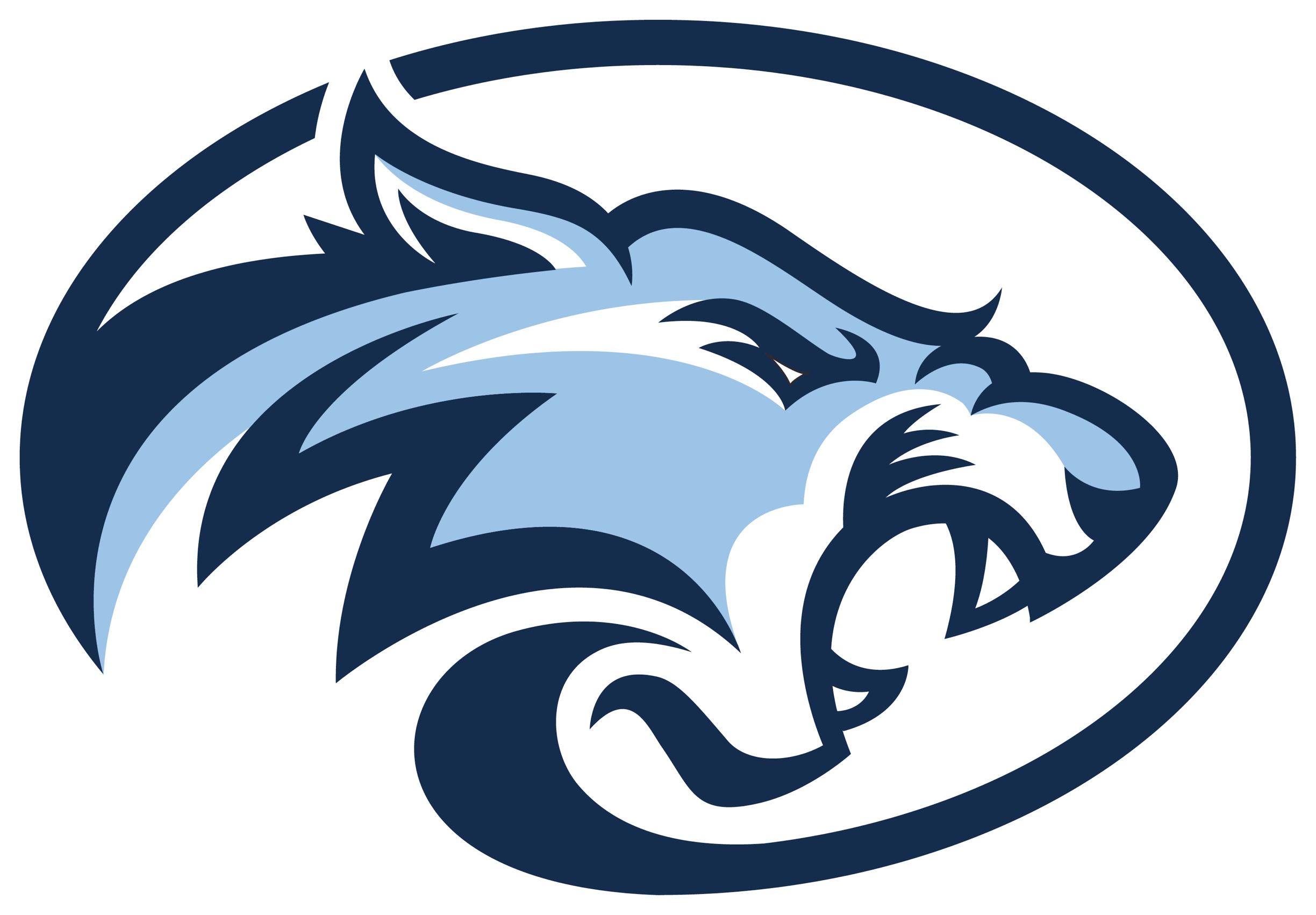 Wesley Chapel High School2023-2412th Grade Course Selection WorksheetName_______________________________________________		Student Number   ______________Step 1:  Select Required Classes: Total of 4 Required CreditsEnglish (1 Credit) Current ELA Teacher’s Initials____________ 1001401 (1.0) English IV Honors____________ 1001430 (1.0) AP English Literature and Comp.____________ See counselor for Dual Enrollment EnglishMath (1 Credit) Students who have not met grad requirement will be placed in Math for College Algebra Current math teacher’s initials____________ 1200330 (1.0) Algebra II____________ 1200384 (1.0) Math for Data and Financial Literacy ____________ 1202340 (1.0) Pre-Calculus Honors____________ 1202310 (1.0) AP Calculus AB____________ 1210300 (1.0) Probability and Statistics Honors____________ 1210320 (1.0) AP StatisticsScience (1 Credit) Students are able to take more than the required 3 Science coursesCurrent teacher’s initials____________ 2003340 (1.0) Chemistry			                                                                                                                  ____________ 2002500 (1.0) Marine Science (Not available in APEX)        ____________ 2001340 (1.0) Environmental Science___________  2003310 (1.0) Physical Science ____________ 2000360 (1.0) Anatomy and Physiology Honors               ____________ 2002480 (1.0) Forensic Science   ____________ 8106810 (1.0) Agriscience Foundations Honors  			____________ See counselor for Dual Enrollment Science____________ 2001380 (1.0) AP Environmental Science____________ 2003421 (1.0) AP Physics 1____________ 2003370 (1.0) AP Chemistry (Pre-Req. Chemistry)____________ 2000340 (1.0) AP Biology (Pre-Req. Chemistry)Social Studies (1 Credit)Current teacher’s initials____________ 2106310 (0.5) Government/2102335 (0.5) Econ. With Financial Literacy         ____________ 2106320 (0.5) Government Honors/2102345 (0.5) Econ. With Financial Literacy Honors  ____________ 2106410 (0.5) AP Government (Meets Grad. Requirement)     ____________ 2102370 (0.5) AP Macroeconomics____________ 2102360 (0.5) AP Microeconomics____________ 2106430 (0.5) AP Comparative Government and Politics (Elective)AP Capstone (1 Credit)Current teacher’s initials___________ 1700510 (1.0) AP Capstone Research (Pre-Req. Seminar)Step 2: Select Elective Classes- Total of 2 elective credits Write the number “1” next to your first choice and the number “2” next to your second choice and “3” and “4” next to your alternative selections. You may choose as many as you wish in preferential order. Please select a total of 2.0 elective credit:Computer Science  Agriculture (Agricultural Communication Courses fulfills PPF Art graduation requirement)Automotive Academy Business Practical Art (Fulfills PPF Art graduation requirement)	Media Elective Practical Art(Fulfills PPF Art graduation requiremen	Digital Video Production (Fulfills PPF Art graduation requirement)Social StudiesAdministrative Placement Electives (Application Required)World LanguagesArt (Fulfills PPF Art graduation requirement)Dance (Fulfills PPF Art graduation requirement)Music (Fulfills PPF Art graduation requirement)*Mr. Luckett must sign off on Band CoursesPhysical EducationTheatre (Fulfills PPF Art graduation requirement)Dual Enrollment - If interested in Dual Enrollment, see school counselor for packet/eligibility.Advanced Placement - I have read and acknowledged the AP agreement   _____Student Disclaimer: My signature indicates I am aware of the following: (1) It is my responsibility to make sure I select appropriate classes and satisfy all requirements for high school graduation, Florida Bright Futures and NCAA. (2) Course selections are FINAL and my alternate selections may be substituted due to conflicts or cancellation as a result of insufficient enrollment. (3) Based on FSA scores, electives may be replaced by remedial classes.Student’s Signature: ______________________________________ Date: ________________________Parent Disclaimer: I have discussed course selections with my son/daughter and approve the selections indicated on this course selection sheet. Parent/Guardian’s Signature: _______________________________ Date: ________________________ Contact: _______________________________________________Reviewed by school counselor:   Counselor __________________Does this student need APEX?   Yes		NoIf yes, for what course(s)?          __________________________________	_____________________________________________________________________     __________________________________	____________________________________0200335 (1.0) AP Computer Science Principles (Prerequisite  Algebra 1) (Math Elective – not recognized by some universities as a Math credit)8106810 (1.0) Agriscience Foundations Honors8117010 (1.0) Agricultural Communications 2  (Pre-Req.)8117020 (1.0) Agricultural Communications 3  (Pre-Req.)8106210 (1.0) Animal Science and Services 2 (Pre-Req.)8106220 (1.0) Animal Science and Services 3 (Pre-Req.)8100100 (1.0) Ag. Food and NR Directed Study (Pre-Req.)9504150 (1.0) Auto Maintenance/LT Repair 5    *Auto  9504160 (1.0) Auto Maintenance/LT Repair 6      Block8207310 (1.0) Digital Information Tech (May earn PHSC college credit)8209510 (1.0) Digital Design 1 8209520 (1.0) Digital Design 2 8209530 (1.0) Digital Design 38207010 (1.0) Emerging Tech and Business (Application)(Pack Leader)9000420 (1.0) IT COOP ED OJT (Must be co-enrolled in another Business Course, not emerging tech)1006300 (1.0) Journalism 1 1006310 (1.0) Journalism 2 1006320 (1.0) Journalism 3 Honors (Circle: Yearbook/Newspaper)1006330 (1.0) Journalism 4 Honors (Circle: Yearbook/Newspaper)8201420 (1.0) Digital Video Technology 28201430/8201440 (2.0) Digital Video Technology 3 and 4 BLOCK8201450/8201460 (2.0) Digital Video Technology 5 and 6 BLOCK2103400 (1.0) AP Human Geography2107350 (1.0) AP Psychology 2108300 (0.5) Sociology 2107300 (0.5) Psychology 12107310 (0.5) Psychology 2 (must complete Psychology 1)1400340 (0.5) Peers for Partners in Learning 0717310 (1.0) American Sign Language 20708350 (1.0) Spanish 2 (Must have passed Spanish 1)0708360 (1.0) Spanish 3 Honors 0708400 (1.0) AP Spanish (Must have passed Spanish 3 or teacher approval)See Counselor for Dual Enrollment Spanish0101300 (1.0) Art 2-D Comprehensive 1 0101310 (1.0) Art-2-D Comprehensive 2 0101320 (1.0) Art-2-D Comprehensive 3 0104340 (1.0) Drawing 10104350 (1.0) Drawing 2 (2D 1 or Drawing 1 Prerequisite)0108370 (1.0) Digital Art Imaging 1 0108380 (1.0) Digital Art Imaging 2 0108390 (1.0) Digital Art Imaging 3 Honors 0109320 (1.0) Portfolio 2D 0109330 (1.0) Portfolio 3D0300340 (1.0) Ballet 1 0300350 (1.0) Ballet 2 0300360 (1.0) Ballet 3 0300370 (1.0) Ballet 4  0300310 (1.0) Dance Techniques 10300320 (1.0) Dance Techniques 2 0300330 (1.0) Dance Techniques 3 Honors 0300334 (1.0) Dance Techniques 4 Honors 0300380 (1.0) Dance Choreography 1/Performance 10300390 (1.0) Dance Choreography 21302320 (1.0) Band 3 (Must have taken Band 2)1302330 (1.0) Band 4 (Must have taken Band 3)1302340 (1.0) Band 5 Honors (Must have taken Band 4)1302350 (1.0) Band 6 Honors (Must have taken Band 5 Honors)1305300 (1.0) Eurhythmics 1 (Color Guard)1305310 (1.0) Eurhythmics 2 (Color Guard)1305320 (1.0) Eurhythmics 3 (Color Guard)1305330 (1.0) Eurhythmics 4 (Color Guard)1300330 (1.0) AP Music Theory3026010 (1.0) HOPE 1503310 (0.5) Basketball 1503350 (0.5) Team Sports 1 1503360 (0.5) Team Sports 2 1505500  (0.5) Volleyball 11505510 (0.5) Volleyball 2 1501340 (0.5) Weight Training 1 1501350 (0.5) Weight Training 2 1501360 (0.5) Weight Training 31501410 (0.5) Power Weight Training 1 (Pre-Requisite Weight Training 1, 2, and 3)0400370 (1.0) Acting 1 0400380 (1.0) Acting 2 0400390 (1.0) Acting 3 0400400 (1.0) Acting 4 Honors1009350 (1.0) Play Writing 